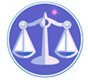 【更新】2018/10/3【編輯著作權者】黃婉玲（建議使用工具列--〉檢視--〉文件引導模式/功能窗格）（參考題庫~本文只收錄部份頁面,且部份無法超連結其他位置及檔案）《《訴願及行政訴訟相關法規申論題庫彙編》共25單元》》【其他科目】。S-link123總索引。01警察&海巡考試。02司法特考&專技考試。03公務人員考試☆★各年度考題☆★　　　　　　　　　　　　　　　　　　　　　　　　　　　　　　　　　　　　　　　　　　　回目錄(3)〉〉回首頁〉〉103年(2)10301。（3）103年公務人員高等考試三級考試。智慧財產行政103年公務人員高等考試三級考試試題 23160【類科】智慧財產行政【科目】訴願法與行政訴訟法【考試時間】2小時　　一、訴願法第16條第1項前段規定：「訴願人不在受理訴願機關所在地住居者，計算法定期間，應扣除其在途期間。」同法第58條第1項規定：「訴願人應繕具訴願書經由原行政處分機關向訴願管轄機關提起訴願。」請問：　　(1)訴願法規定「扣除在途期間」制度之目的何在？（5分）　　(2)訴願法第58條既規定提起訴願應經由原處分機關為之，則同法第16條第1項前段規定訴願人不在「受理訴願機關」所在地住居者，計算法定期間，應扣除其在途期間之規定是否妥當？（10分）　　(3)綜合訴願法有關法定期間之規定，則同法第16條第1項前段規定據以認定訴願在途期間之基準，究應以何「機關」為準，最為妥適？（10分）　　二、臺南市市民甲，駕駛其擁有之中型轎車前往該市五期重劃區受交通部公路總局嘉義區監理所臺南監理站委託代檢驗汽車及核發行車執照之乙汽車修配廠驗車，經該汽車修配廠檢驗，被判定剎車系統與輪胎溝槽，均不符合安全規定，而被要求至該修配廠維修後複驗。請問：　　(1)如甲不服乙汽車修配廠之判定時，有何救濟途徑？（10分）　　(2)如甲擬提起行政訴訟，則適格之被告為何？（15分）　　三、請舉例說明何等行政訴訟之提起，依法得以免除先踐行訴願程序。（25分）　　四、何謂「直接審理原則」？行政訴訟法有何規定？（10分）如甲行政法院囑託乙地方法院行政訴訟庭調查證據，則甲行政法院應如何處理乙地方法院行政訴訟庭調查證據之結果，始不致於違反行政訴訟法規定之「直接審理原則」？（15分）　　　　　　　　　　　　　　　　　　　　　　　　　　　　　　　　　　　　　　　　　　　回目錄(1)〉〉回首頁〉〉10302。（1）103年公務人員特種考試司法人員三等考試。行政執行官103年公務人員特種考試司法人員、法務部調查局調查人員、國家安全局國家安全情報人員、海岸巡防人員及移民行政人員考試試題10560【考試別】司法人員【等別】三等考試【類科組】行政執行官【科目】訴願法與行政訴訟法【考試時間】2小時　　一、A 市政府向財政部國有財產署（下稱國產署）申請撥用代管之國有地，計畫闢建為交通轉運站，設置大型停車場，以紓解該市 B 區之假日交通，並達成節能減碳之目標。但該署於決定前接獲緊鄰該國有地之居民 C 等百餘人陳情，主張：A 市政府長年閒置代管之國有地，造成環境髒亂，曾發生登革熱數起，影響附近居民健康，且該國有地所在之里，為 A 市迄今尚無社區公園之里，設置交通轉運站與大型停車場，地點不當，不僅無助於節能減碳，反將嚴重影響附近居民之進出，且大量汽車進出所排放之氣體與製造之噪音，將危害居民之健康等由。國產署經詢內政部意見後，乃通知 A 市政府限期 6 個月內將該場所闢建為社區公園，即同意辦理撥用。否則，將收回該國有地標售。A 市政府認為每逢假日，緊鄰該用地之該市 B 區遊客眾多，人車擁擠，將該場所闢建為社區公園並不妥當。請問：　　(1)如 A 市不服國產署上述通知，能否據以提起訴願？其根據為何？（15分）　　(2)如 A 市不服國產署上述通知，而提起訴願時，C 等百餘人有何最簡便之行政救濟途徑？其依據為何？（10分）　　二、A 市市民 B，不服該市環境保護局之處分，於訴願法規定之訴願期間內，擬具訴願書經由該局向 A 市政府提起訴願。該局於收受 B 之訴願書後發現，該局承辦人 C誤將非法棄置有毒事業廢棄物之D 誤認為 B，爰自行撤銷原處分，並專函告知 B，且請 B 撤回該訴願，但並未將 B 之訴願書與自行撤銷原處分之情形轉呈 A 市政府。請問：　　(1)依據訴願法規定，B 是否必須撤回其訴願？（8分）　　(2)A 市環境保護局處理 B 之訴願，有何缺失？（7分）　　(3)如 B 於收到 A 市環境保護局之專函後，又複印訴願書一份送至 A 市政府，則該市政府依據訴願法之規定，應如何處理始稱合法、妥當？（10分）　　三、何謂訴訟之「管轄恆定原則」？我國行政訴訟法有何規定？（10分）此一原則有何例外？（15分）　　四、行政訴訟法對於撤回訴訟有何限制？（5分）行政訴訟法規定之擬制撤回訴訟，其要件與限制為何？（20分）。107年(2)。106年(3)。105年(1)。104年(2)。103年(2)。102年(3)*。101年(2)。100年(2)。99年(2)。98年(2)。96年(1)。94年(2)。92年(1)。107年(2)。106年(3)。105年(1)。104年(2)。103年(2)。102年(3)*。101年(2)。100年(2)。99年(2)。98年(2)。96年(1)。94年(2)。92年(1)。107年(2)。106年(3)。105年(1)。104年(2)。103年(2)。102年(3)*。101年(2)。100年(2)。99年(2)。98年(2)。96年(1)。94年(2)。92年(1)（1）公務人員特種考試司法人員三等考試*。行政執行官。107年。106年。103年。102年。101年*。100年。99年。98年。96年。94年。92年（2）公務人員特種考試稅務人員三等考試*。財稅法務。106年。104年。102年。100年。98年。94年（3）公務人員高等考試三級考試。智慧財產行政。107年。106年。105年*。104年。103年。102年。101年。99年